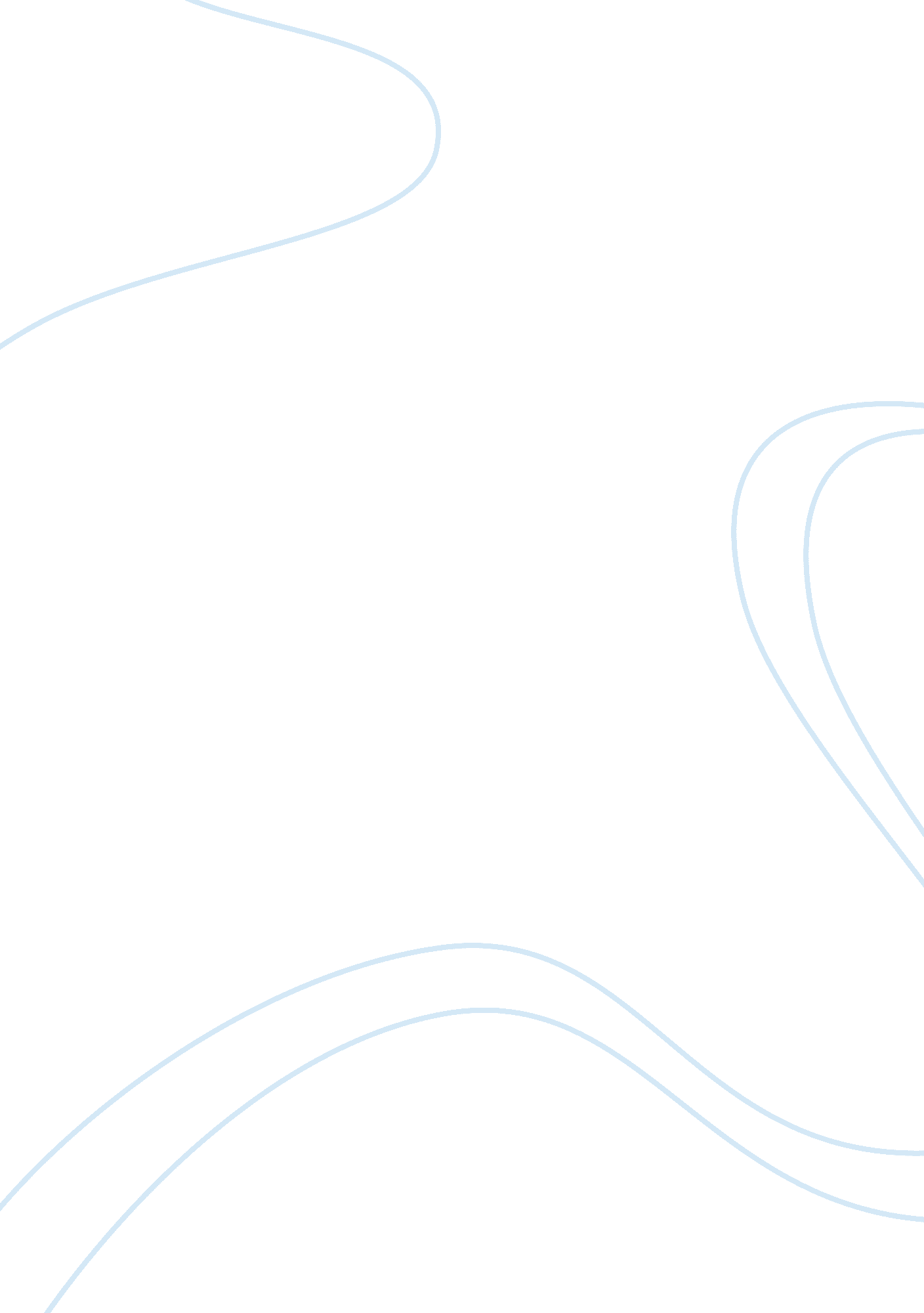 Superior strategy executionBusiness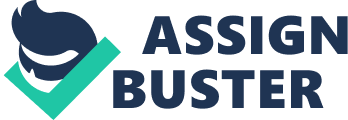 unit Tactful recruitment You have been charged with finding skilled personnel to fill the vacant positions listed below. For each position, come up with a creative recruitment tactic that will attract the best of qualified candidates. Explain your tactics, the type of people you hope to attract, and why you feel that your approaches suit your objectives. Creativity counts! 
1) Feng Shui consultant for Perry Homes in Katy 
Set up a billboard in Katy with words who knows katy the most? Can you sell me a mansion? Call this number for more information. This advert will provoke many people to call who are already in the business. When they call an invitation for an interview is offered. The recruitment will assure that you get the right talent for the job and experience. 
2) Bounty hunter for Da Kine Bail Bonds (Dog the Bounty Hunter’s company) 
During the broadcast of the program ask people to apply for the job. Most applicants will be fans of the program who know of its history and feel they need to be more involved in the program. This will ensure that one gets the correct talent that he is looking to add to the team. 
3) Sales manager for The Home Theater Store 
The best way is to look for potential employees on electronic blog site. Then post the opening at the site. The members of the blog will get automatic emails informing them of the available vacancy. The applicants will be qualified and have a good knowledge of the electronics being sold. 
4) DJ for Club Roxy 
The best ways to recruit a Dj is to wlcome djs for auditions in the club. The announcement of the audition should be broadcasted in all radio stations and posted on the clubs face book page. This reduces costs of a recruitment agency and gives the chance to get the best dj by judging the clubs audience to the Dj songs. Since the club business is competitive this recruitment will give produce the best Dj for the customers. 
5) Personal shopper for Sean Combs/ Diddy / P. Diddy / Puff Daddy / Puffy / Diddy Dirty Money 
The job requires someone who understands the stars well and the best way is to post the vacancy at the stars social media pages. The applicants will be those who are familiar with the stars and have the stars interest at heart. The way they dress to the interview will also determine who is the best for the job. 
6) Bartender for the Flying Saucer on Main Street 
The best way is to use referral from the staff already working at the restaurant. This will save costs and ensure that you get only the qualified individuals for the position that have experience. 
7) IT Network Security Administrator for Wells Fargo Bank 
The best way is to post the Ad in a platform that hosts IT specialist guys without displaying that the employer. Many people at the forum will apply for the position and through the interview process the most qualified candidate will be chosen. 
8) Fine jewelry salesperson for Neiman Marcus 
The best way is to use referral from employees to advertise for the position. This will save costs. A reward of cash is awarded for each referral given. This will encourage the employees to give more referrals. 
9) Movie critic for The Houston Chronicle 
The best way is to post the advert on movie discussion forum. This will reach only the people who have interest in the job and are well suited for the job. It will also save costs and attract a large pull of applicants. 
10) Advanced Repair Agent for Best Buy’s Geek Squad 
In the advert offer a holiday treat for the person who fills the position. This condition should be included in the advert posted in the classifieds. The tactic will ensure that you attract skilled man power from competitors. 